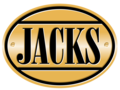 Jacks - Portola Hotel and SpaSparklingSparkling Wine - By The GlassSparklingWhitesWhite Wines - By The GlassSauvignon BlancOther WhitesChardonnayOld World White WineRoseRose Wine - By The GlassRose WinesRedsRed Wines - By The GlassPinot NoirCabernet SauvignonMerlotOther RedsOld World Red WinesDessertsDessert WinesDessert Wines - Half BottlePiper Sonoma "Brut" NV Sparkling Blend, California, Sonoma County9 GlassMoët & Chandon "Impérial" NV Champagne Blend, France, Champagne, Épernay15 Piccolo (.187mL)901Louis Roederer "Cristal" Brut 2006 Champagne Blend, France, Champagne, Reims410 Bottle913Dom Pérignon "Brut" 2004 Champagne Blend, France, Champagne340 Bottle902Veuve Clicquot "La Grande Dame" Brut 2004 Champagne Blend, France, Champagne, Reims260 Bottle909Piper-Heidsieck "Rare" Brut 2002 Sparkling Blend, France, Champagne175 Bottle910Piper-Heidsieck "Cuvée Sublime" NV Champagne Blend, France, Champagne125 Bottle907Piper-Heidsieck "Rosé Sauvage" Brut NV Champagne Blend, France, Champagne115 Bottle903Veuve Clicquot "Brut Rosé" NV Champagne Blend, France, Champagne, Reims132 Bottle905Charles Heidsieck "Brut Réserve" NV Champagne Blend, France, Champagne, Reims105 Bottle914Taittinger "Brut La Francaise" NV Champagne Blend, France, Champagne, Reims90 Bottle912Perrier-Jouët "Brut" - Champagne Blend, France, Champagne, Épernay95 Bottle904Veuve Clicquot "Yellow Label" Brut NV Champagne Blend, France, Champagne, Reims80 Bottle956Schramsberg "Blanc de Blancs" Brut NV Chardonnay, California, North Coast60 Bottle921JCB "No. 21" NV Sparkling Blend, France, Burgundy51 Bottle952Roederer Estate "Brut" NV Sparkling Blend, California, Anderson Valley56 Bottle953Piper Sonoma "Brut" NV Sparkling Blend, California, Sonoma County36 Bottle961Ruffino NV Prosecco, Italy, Veneto30 BottleHahn "SLH Estate" 2013 Chardonnay, California, Santa Lucia Highlands11 GlassJordan 2013 Chardonnay, California, Russian River Valley15 GlassJustin 2014 Sauvignon Blanc, California, Paso Robles10 GlassRoku 2013 Riesling, California, Monterey County10 Glass235Cakebread Cellars 2013 Sauvignon Blanc, California, Napa Valley63 Bottle234Twomey 2012 Sauvignon Blanc, California, Napa Valley51 Bottle202Bernardus 2014 Sauvignon Blanc, California, Monterey County33 Bottle211Justin 2014 Sauvignon Blanc, California, Paso Robles35 Bottle321Manzoni "North Highlands' Cuvée" 2012 Pinot Gris, California, Santa Lucia Highlands40 Bottle205Santa Margherita 2015 Pinot Grigio, Italy, Trentino-Alto Adige, Alto Adige48 Bottle322La Merika 2014 Pinot Grigio, California, Monterey County32 Bottle324Roku 2013 Riesling, California, Monterey County25 Bottle103Kistler "Les Noisetiers" 2014 Chardonnay, California, Sonoma Coast95 Bottle131Nickel & Nickel "Truchard Vineyard" 2013 Chardonnay, California, Napa Valley, Carneros90 Bottle111Far Niente 2014 Chardonnay, California, Napa Valley78 Bottle133ZD 2015 Chardonnay, California, Napa Valley, Carneros84 Bottle132Cakebread Cellars 2013 Chardonnay, California, Napa Valley62 Bottle135Rombauer 2014 Chardonnay, California, Napa Valley, Carneros70 Bottle164Jordan 2013 Chardonnay, California, Russian River Valley55 Bottle107Mer Soleil "Reserve" 2010 Chardonnay, California, Santa Lucia Highlands50 Bottle102Talbott "Logan" Sleepy Hollow 2012 Chardonnay, California, Santa Lucia Highlands42 Bottle106Chalone "Estate Grown" 2013 Chardonnay, California, Monterey County, Chalone42 Bottle165Sonoma-Cutrer "Russian River Ranches" 2012 Chardonnay, California, Russian River Valley45 Bottle104Bernardus 2012 Chardonnay, California, Monterey County40 Bottle166La Crema "Sonoma Coast" 2013 Chardonnay, California, Sonoma Coast35 Bottle114Morgan 2012 Chardonnay, California, Santa Lucia Highlands37 Bottle113Hahn "SLH Estate" 2013 Chardonnay, California, Santa Lucia Highlands46 Bottle801Maison Roche de Bellene "Vieilles Vignes" Meursault 2013 Chardonnay, France, Burgundy, Meursault90 BottleMerryvale "Starmont Rose" 2013 Red Bordeaux Blend, California, Napa Valley, Carneros8 Glass352Merryvale "Starmont Rose" 2013 Red Bordeaux Blend, California, Napa Valley, Carneros36 Bottle351Beringer NV White Zinfandel, California, Napa Valley15 BottleBernardus 2013 Pinot Noir, California, Monterey County12 GlassMorgan "Twelve Clones" 2014 Pinot Noir, California, Santa Lucia Highlands15 GlassJustin 2014 Cabernet Sauvignon, California, Paso Robles15 GlassHeller Estate 2012 Cabernet Sauvignon, California, Carmel Valley10 GlassRyder Estate 2013 Merlot, California, Monterey County11 GlassMarkham 2013 Merlot, California, Napa Valley13 GlassPessagno "Due" 2011 Red Blend, California, Paicines14 GlassSeghesio "Old Vine" 2013 Zinfandel, California, Sonoma County12 Glass703Patz & Hall "Pisoni Vineyard" 2014 Pinot Noir, California, Santa Lucia Highlands105 Bottle720Goldeneye 2014 Pinot Noir, California, Anderson Valley90 Bottle723Pisoni "Estate" 2012 Pinot Noir, California, Santa Lucia Highlands105 Bottle717Belle Glos "Las Alturas Vineyard" 2014 Pinot Noir, California, Santa Maria Valley60 Bottle721Lucienne "Smith Vineyard" 2011 Pinot Noir, California, Santa Lucia Highlands70 Bottle711Boekenoogen 2010 Pinot Noir, California, Santa Lucia Highlands75 Bottle712Dawn's Dream 2013 Pinot Noir, California, Carmel Valley48 Bottle708Bernardus 2013 Pinot Noir, California, Monterey County42 Bottle724Metz Road "Viento Vineyard" 2012 Pinot Noir, California, Monterey County60 Bottle709Hahn "SLH Estate" 2012 Pinot Noir, California, Santa Lucia Highlands42 Bottle719Morgan "Twelve Clones" 2014 Pinot Noir, California, Santa Lucia Highlands55 Bottle716Talbott "Logan" 2014 Pinot Noir, California, Santa Lucia Highlands52 Bottle710Joyce "Trio" 2013 Pinot Noir, California, Monterey County36 Bottle534Far Niente 2008 Cabernet Sauvignon, California, Napa Valley200 Bottle533Far Niente 2007 Cabernet Sauvignon, California, Napa Valley220 Bottle532Far Niente 2006 Cabernet Sauvignon, California, Napa Valley240 Bottle538Black Stallion "Transcendent" 2010 Cabernet Sauvignon, California, Napa Valley140 Bottle505Caymus 2014 Cabernet Sauvignon, California, Napa Valley110 Bottle506Cliff Lede "Stags Leap District" 2013 Cabernet Sauvignon, California, Napa Valley, Stags Leap District115 Bottle564Silver Oak "Alexander Valley" 2009 Cabernet Sauvignon, California, Alexander Valley95 Bottle501Ghost Block "Estate" 2013 Cabernet Sauvignon, California, Napa Valley, Oakville85 Bottle541Oakville Cross 2010 Cabernet Sauvignon, California, Napa Valley, Oakville90 Bottle563Jordan 2011 Cabernet Sauvignon, California, Alexander Valley85 Bottle96Robert Mondavi "Oakville" 2014 Cabernet Sauvignon, California, Napa Valley, Oakville70 Bottle523Justin 2014 Cabernet Sauvignon, California, Paso Robles55 Bottle524Daou 2014 Cabernet Sauvignon, California, Paso Robles45 Bottle503Heller Estate 2012 Cabernet Sauvignon, California, Carmel Valley38 Bottle502Roth 2014 Cabernet Sauvignon, California, Alexander Valley51 Bottle635Duckhorn 2013 Merlot, California, Napa Valley80 Bottle633Twomey 2008 Merlot, California, Napa Valley85 Bottle671Lange Twins "Midnight Reserve" 2010 Merlot, California, Clarksburg45 Bottle637Markham 2013 Merlot, California, Napa Valley38 Bottle601Ryder Estate 2013 Merlot, California, Monterey County30 Bottle812Opus One 2005 Red Bordeaux Blend, California, Napa Valley, Oakville225 Bottle813Joseph Phelps "Insignia" 2013 Red Bordeaux Blend, California, Napa Valley275 Bottle810Opus One 2003 Red Bordeaux Blend, California, Napa Valley, Oakville250 Bottle816Pahlmeyer "Proprietary Red" 2011 Red Bordeaux Blend, California, Napa Valley160 Bottle817Justin "Isosceles" 2012 Red Bordeaux Blend, California, Paso Robles120 Bottle804Robert Mondavi "Maestro" 2013 Red Blend, California, Napa Valley90 Bottle807Scheid "Reserve" 2008 Claret, California, Monterey County86 Bottle837Nickel & Nickel "Darien Vineyard" 2012 Syrah, California, Russian River Valley80 Bottle814Cain Concept - The Benchland 2002 Red Bordeaux Blend, California, Napa Valley72 Bottle838Adobe Road "Kemp Vineyard" 2009 Syrah, California, Dry Creek Valley65 Bottle802Bernardus "Marinus" 2009 Red Bordeaux Blend, California, Carmel Valley95 Bottle815The Prisoner 2014 Zinfandel Blend, California, Napa Valley75 Bottle873Seghesio "Old Vine" 2013 Zinfandel, California, Sonoma County46 Bottle808Galante "Rancho Galante" 2011 Red Blend, California, Carmel Valley40 Bottle831Joyce "Tondre Grapefield" 2011 Syrah, California, Santa Lucia Highlands38 Bottle874Pessagno "Due" 2011 Red Blend, California, Paicines45 Bottle832Antoine Petitprez "Gevrey-Chambertin" 2013 Pinot Noir, France, Burgundy, Côte de Beaune100 Bottle851Gaja "DaGromis" 2012 Nebbiolo, Italy, Piedmont, Barolo125 Bottle383Taylor Fladgate "30 Year" NV Port Blend, Portugal, Douro300 Bottle382Taylor Fladgate "20 Year" NV Port Blend, Portugal, Douro160 Bottle381Taylor Fladgate "10 Year" NV Port Blend, Portugal, Douro80 Bottle391Far Niente "Dolce" 2007 Sauvignon Blanc, California, Napa Valley200 Demi (375mL)392Joseph Phelps "Eisrebe" 2012 Scheurebe, California, Napa Valley120 Demi (375mL)